PERT1/Entreprise :2/Participant :3/Frais de participation : 51DT / personne Une Gratuité aux entreprises adhérentes aux Pack Privilège/ Pack Privilège plus (un représentant) /    Pack Privilège VIP (2 représentants) 2024 Pour accomplir votre adhésion Pack Privilège en ligne cliquez ici  http://eservices.ccicentre.org.tnA retourner à la Chambre de Commerce et d’Industrie du Centre (avant le 23 avril 2024)par E-mails : elatri.rim@ccicentre.org.tn /benothman.chefia@ccicentre.org.tn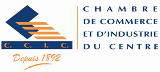 FICHE DE PARTICIPATIONDirection Information CommercialeRencontre Entreprise –Administration avec :La Direction Régionale de la Caisse Nationale de la Sécurité Sociale - CNSS Jeudi 25 avril 2024 de 09h00 à 12h00 au siège de la CCIC à SousseRaison sociale : …………………………………………………………………………………………………………………………………….Adresse : …………………………………………………………………………………………………….……….………………………………Tél : …………………………………………………..         E-mail : ……………………………………………………………………………Activité : …………………………………………………………………………………………………………………..…………………………Nom du Responsable : ………………………………………………………………………………………………..………………………Nom et Prénom : …………………………………………………………………………………………………………………………………   Fonction ……………………………………………………………………………………………………………………………………………..Tél : ………………………………………………….         E-mail : …………………………………………………………………………….